Demaris (Thrailkill) ClaninMay 20, 1855 – November 27, 1910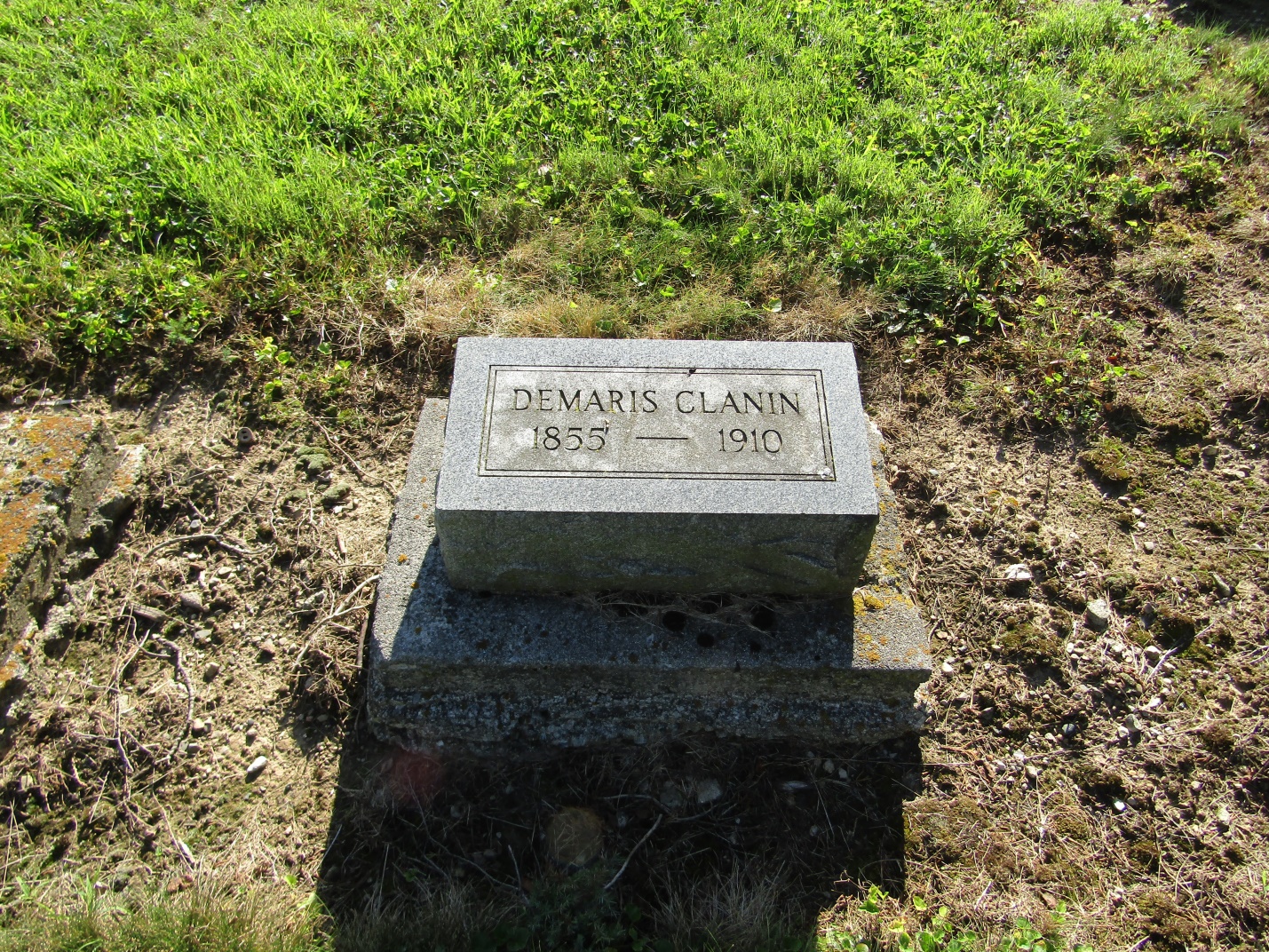 Demerise Clanin
in the Indiana, Death Certificates, 1899-2011
Name: Demerise Clanin
Gender: Female
Race: White
Age: 55
Marital status: Married
Birth Date: 20 May 1855
Birth Place: Indiana
Death Date: 27 Nov 1910
Death Place: Saranac, Huntington, Indiana , USA
Spouse: Wm Clanin
Informant: Mrs. C. Mossburg; Liberty Center, Indiana
Burial: November 28, 1910; Mossburg Cemetery